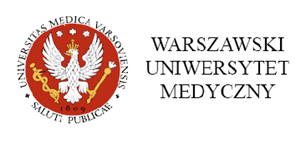 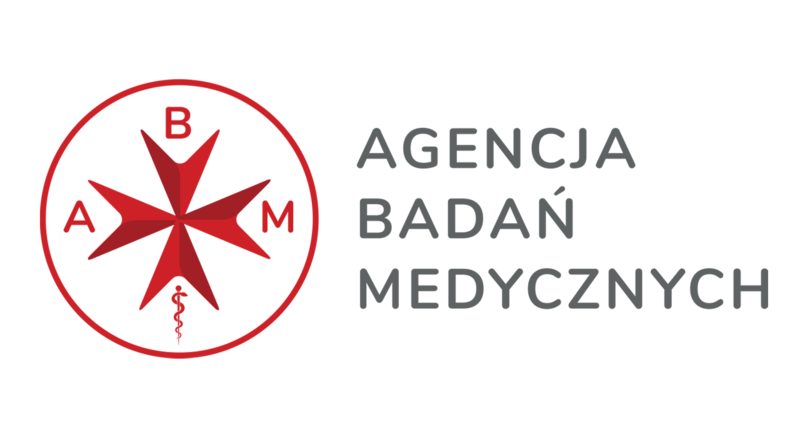 Badanie finansowane przez Agencję Badań Medycznych, Polska,                 				numer Projektu    2019/ABM/01/00058-00						Załącznik nr 2 do APP_366_ABM11_2021Wykaz osób odpowiedzialnych za realizację przedmiotu zamówienia ze strony WykonawcyLp.Imię i nazwiskoStanowiskoKwalifikacje i uprawnieniaDane kontaktowe123